Участие в конкурсах «Молодые профессионалы» Worldskills Russia – путь к профессии       	C 20 по 24 мая 2019 года в г. Казани проходил VII Национальный чемпионат «Молодые профессионалы» Worldskills Russia.  Обладателем золотой медали   по компетенции Электромонтаж в основной возрастной категории  (16-22 года) стал студент  3 курса   Нефтекамского нефтяного колледжа Павел Шитов.     Путь к успеху Павел начинал  в октябре 2018 года с отборочных соревнований,  которые выиграл.  В декабре того же года состоялся IV Региональный чемпионат «Молодые профессионалы». Павел завоевал 1 место, золотую медаль и право на участие в отборочных соревнованиях   в г. Павловский Посад Московской области. Павел представлял Приволжский Федеральный округ. Ответственность была чрезвычайно высокой. Но  он справился и с эмоциями, и с заданием. И стал первым по России на отборочных соревнованиях.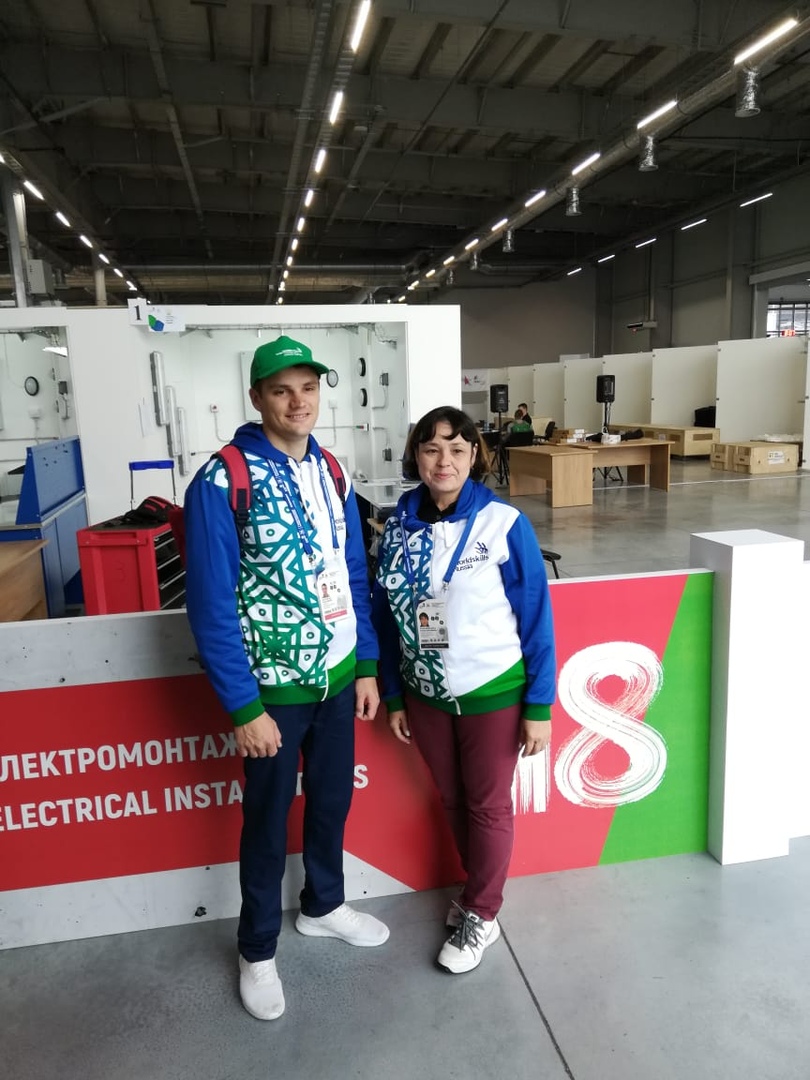       Будучи экспертом на чемпионате у Павла Нургалиева Р.А. вела общую подготовку по конкурсным заданиям, прорабатывая каждый шаг конкурсанта, начиная от электромонтажных работ,  разработки электрических схем и планирования работ на электроустановке и заканчивая  сдачей её в эксплуатацию. Отдельным  был  модуль  «Поиск неисправностей  и  программирование KNX».  Для подготовки к выполнению этого  задания и эксперт,  и участник выезжали в августе 2018 г. на обучение в Московский государственный строительный институт  НИИ МГСУ и получили сертификат международного  КНХ- специалиста. Подготовку  по  модулю «Программирование» логических реле и контроллеров на языке FBD.  вела преподаватель информатики и вычислительной техники  Н.Л.Мордовец.  По модулю «Программирование KNX» все задания  и протокол были на английском языке, поэтому потребовалось участие преподавателя английского языка В.Н.Лариной. Преподаватель измерительной техники А.А. Котельников обучал Павла  использованию измерительных приборов и испытанию электроустановки перед подачей напряжения. Неоценима также его роль как технического эксперта в подготовке площадки.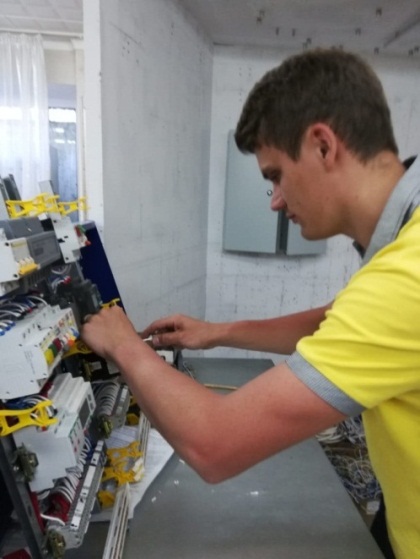       Первый успешный опыт участия  в чемпионатах  WorldSkills  мы получили ещё в  феврале 2016 года, когда наш студент Юрий Шангараев завоевал серебряную медаль. Осенью  2016 года в пятёрку лучших по стране попал Разиль Валеев. Далее   Разиль продолжил свой  профессиональный путь  к  успеху, завоевав  Золотую медаль на II региональном чемпионате,  выиграв полуфинал  в отборочном всероссийском туре в Подмосковье и  войдя в основной состав сборной России.  В III  Региональном чемпионате  по компетенции, проходившем на нашей площадке, Разиль был независимым экспертом и сам уже осуществлял судейство конкурсантов.   Добиться успеха можно, но это очень трудный и кропотливый ежедневный труд и конкурсантов, и педагогов.  А конечный  результат все равно  зависит от самого участника, его профессиональных и личностных качеств, уверенности в себе, удачи.  Чтобы добиться высшего результата,  студент должен начинать готовиться за год  до регионального чемпионата и заниматься каждый день. Региональный координационный центр Республики Башкортостан предложил Нургалиевой Р.А.  стать   главным экспертом на региональном чемпионате, а также создать площадку для проведения соревнований. датаместо проведенияФИО участникаместокомпетенции2016 г.г. УфаI региональный чемпионат Шангареев Юрий Евгеньевич2 местоЭлектромонтаж2016 г.г. Новосибирск отборочныйВалиев Разиль Мухамедзянов Ильдар Борисов Александр участникЭлектромонтаж2017 г.Г. УфаII региональный чемпионат«Молодые профессионалы (WorldSkills Russia) Республики БашкортостанВалиев Разиль 1 место Золотая медальЭлектромонтаж2018III региональный чемпионат«Молодые профессионалы (WorldSkills Russia) Республики БашкортостанАзамат хайруллин3 место Бронзовая медальЭлектромонтаж2018IV региональный чемпионат«Молодые профессионалы (WorldSkills Russia) Республики БашкортостанПавел Шитов1 место Золотая медальЭлектромонтаж2019 V Открытый чемпионат «Молодые профессионалы (WorldSkills Russia) Республики БашкортостанЕвгений Мальцев1 место Золотая медальЭлектромонтаж2019 казаньVII Национальный чемпионат «Молодые профессионалы» Worldskills Russia.  Павел Шитов1 место Золотая медальЭлектромонтаж